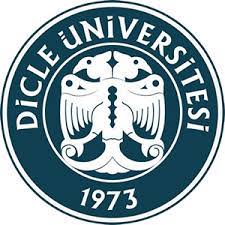 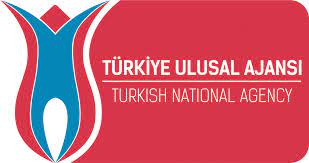 DİCLE ÜNİVERSİTESİERASMUS+ PERSONEL HAREKETLİLİĞİ EĞİTİM ALMA KA131 BAŞVURUSUProje Numarası2021-1-TR01-KA131-HED-000006584Erasmus+ Personel Eğitim Alma Hareketliliği programından üniversitemiz Veteriner Fakültesi, Sağlık Bilimleri Enstitüsü Veterinerlik ABD ve Tarım Meslek Yüksek Okulu Bitkisel ve hayvansal Üretim Bölümü ve Süt ve Besi Hayvancılığı Programında görevli tüm akademik ve idari personel yararlanabilmektedir,Faaliyet süresi 5 gün olacak şekilde hibelendirilir. 5 günden fazla günler için hibe ödemesi yapılamaz,Değişim faaliyetinin en geç 28 Ekim 2022 tarihinden önce tamamlanması gerekmektedir. (Karşı kurumdan alınan davet mektupları bu tarih göz önünde bulundurularak alınmalıdır).Gidecek personel kontenjanı 2 kişidir.Başvuru yapan personelin gideceği üniversite veya kurumdan temin edeceği belgeler; a) Davet mektubu (invitation letter) b) Teaching programme (ders verme hareketliliğinden başvuru yapanlar için) ya da Training programme (personel hareketliliğinden başvuru yapanlar için) (boş formlar web sayfamızdan temin edilebilir).Hareketlilik iki şekilde gerçekleştirilebilir:1.ECHE sahibi yükseköğretim kurumlarına gidilerek,2.Özel şirketlere, yerel/bölgesel kurumlara, ticaret odalarına, sendikalara, araştırma kurumlarına, danışmanlık firmalarına vb. gidilerek.Başvuru süresi sonunda asil ve yedek listeler web sayfasından ilan edilecektir, bu ilan tebligat niteliğinde olup başvuranlara ayrıca tebligat yapılmayacaktır.İsteyen personel maddi destekten feragat ederek (hibesiz) faaliyetten faydalanabilir. Faaliyetten hibesiz faydalanılabilmesi için de başvuru yapılması ve başvurunun diğer başvurularla beraber değerlendirmeye tabi tutulması gerekmektedir. Hibesiz personelin farkı, personelin bütçe hesaplamalarına dâhil edilmemesi ve kendisine ödeme yapılmamasıdır. Hibe alınmaması personelin seçim sürecine dâhil olmamasına gerekçe değildir.Erasmus+ bir hibe desteği olmaksızın faaliyetlere katılmaları mümkün olamayacak durumdaki fiziksel, zihinsel veya sağlıkla ilgili özel durumları olan Erasmus+’a katılan personel için rehberlik, karşılama, fiziksel erişim, pedagojik ve teknik destek ve özellikle ek giderlere katkı sağlamaya özel önem vermektedir. Bu nedenle zihinsel, fiziksel veya sağlıkla ilgili özel durumu olan personel misafir olunan kurumun kendi yerel personeline sunduğu tüm destek hizmetlerinden yararlanabilir. Erasmus+ özel ihtiyaç desteğine başvurabilmek için Erasmus+ hareketlilik döneminize hazırlanırken özel ihtiyaçlarınızı ve fiziksel, zihinsel veya sağlıkla ilgili durumunuza ilişkin olarak öngörülen ek masraflarınızı belirtiniz. Erasmus+ hareketliliğinizle ilgili bireysel ihtiyaçlara yönelik desteklenmesi uygun olabilecek alanlar, bu sayılanlarla sınırlı olmamakla birlikte; uygun konaklama, seyahat için yardım, tıbbi refakat, destek teçhizat, uygun öğrenim materyalleri, refakatçi içerir.2018-2019 PROJE DÖNEMİ PERSONEL DERS VERME HAREKETLİLİĞİ DEĞERLENDİRME ÖLÇÜTLERİNot: Daha önceki yararlanmalarda her bir yıl için puanlar toplanır ve taban puandan çıkarılır.Puanların eşitliği durumunda; 1. Dicle Üniversitesi’nde hizmet süresi daha uzun olan personele, 2. Son iki Akademik Yıl içerisinde bölümünde personel hareketliliği toplamı bakımından daha az hareketlilik gerçekleşen personele, 3. Daha önce Erasmus personel hareketliliğinden hiç faydalanmamış personele öncelik tanınır.PERSONEL DERS VERME HAREKETLİLİĞİ İÇİN HİBE MİKTARLARIErasmus+ hareketlilik programından yararlanacak personel, günlük hibe miktarına ek olarak seyahat maliyetlerini karşılamak için seyahat mesafelerine karşı gelen tutarı alacaktır. Seyahat mesafesinin hesaplanmasında Avrupa Birliği’nin Erasmus+ programının yürütülmesinde sorumlu kurum olan Avrupa Komisyonu’nun mesafe hesaplayıcısı(https://ec.europa.eu/programmes/erasmus-plus/resources/distance-calculator_en) kullanılacaktır. Seyahat gideri ödemesi, personelin yerleşik olduğu üniversite şehrinden faaliyet gerçekleştireceği üniversite şehrine kadar olan ulaşımı karşılamaktadır. Mesafe hesaplayıcısında belirtilen tutarın üstünde ücret ödenmesi mümkün olmayacaktır.Yeşil Seyahat Desteği: Uçak yeşil seyahat kapsamına girmemektedir. İki nokta arası mesafenin çoğunluğunun kat edildiği ana vasıta uçak harici bir vasıta ise yeşil seyahat ek hibesine hak kazanılacaktır. Yeşil Seyahat türünde seyahat tercih eden personele seyahat günleri için 4 güne kadar bireysel destek verilir.ÖNEMLİ NOT: Hareketliliği gerçekleştireceğiniz ülkenin karantina ve benzeri uygulamaları hakkında ilgili mercilerden bilgi alınız. Karantinadan doğacak masraflarınız birimimiz tarafından karşılanmayacaktır.Başvuruların erasmusbasvuru@gmail.com  ve https://portal.ua.gov.tr/ linklerinden yapılması gerekmektedir. Kariyer kapısı yeni bir uygulama olduğu için Her iki şekilde de başvuru yapılması gerekmektedir. Başvuru esnasında sisteme Başvuru formu yüklenmesi zorunludur. Başvuru formunda fotoğraf olması zorunludur. Taban Puan20202020Yabancı Dil Sınavı Puanının yüzde 20'siVerilen Yabancı Dil Puanının %20'siVerilen Yabancı Dil Puanının %20'siVerilen Yabancı Dil Puanının %20'siVerilen Yabancı Dil Puanının %20'siProgramdan ilk kez yararlanma+5Erasmus Bölüm Koordinatörü / Koordinatör Yardımcısı desteği  (İlan tarihinden itibaren yapılacak koordinatör değişiklikleri dikkate alınmayacaktır)+5Anlaşma desteği 01.01.2018-24.09.2018 tarihleri arasında ikili anlaşma imzalayan personele en çok 3 anlaşma için ek destek sağlanacaktır) (Başvuru sırasında üniversite isimleri belirtilmeli)+5+5Şehit / Gazi Yakını Personel Olmak (Belge Sunulması Gereklidir)+5+5Bedensel Engel Sahibi Olmak (Belge / Rapor Sunulması Gereklidir) +5+5Bir önceki yıl gitmeye hak kazandığı halde mücbir sebepler dışında gitmekten vazgeçme-20-20Bir yıl önce programdan faydalanmış olmak-10-10iki yıl önce programdan faydalanmış olmak-7-7Üç yıl önce programdan faydalanmış olmak-5-5Dört yıl önce programdan faydalanmış olmak-3-3Beş yıl önce programdan faydalanmış olmak-1-1Ülke GruplarıHareketlilikte Misafir Olunan ÜlkelerGünlük hibe miktarları (Avro) (€)1. Grup ÜlkelerDanimarka, Finlandiya, İrlanda, İsveç, İzlanda, Lihtenştayn, Lüksemburg, Norveç1622. Grup ÜlkelerAlmanya, Avusturya, Belçika, Fransa, Güney Kıbrıs, Hollanda, İspanya, İtalya, Malta, Portekiz, Yunanistan1443. Grup ÜlkelerBulgaristan, Çek Cumhuriyeti, Estonya, Hırvatistan, Kuzey Makedonya, Letonya, Litvanya, Macaristan, Polonya, Romanya, Sırbistan, Slovakya, Slovenya, Türkiye126Seyahat MesafesiStandart Seyahat Hibe Tutarı Avro (€)Yeşil Seyahat Hibe Tutarı Avro (€)10-99 km arası23-100-499 km arasında180210500-1999 km arasında2753202000-2999 km arasında3604103000-3999 km arasında5306104000-7999 km arasında820-8000 km üzeri1500-Çalışma TakvimiÇalışma Takvimi5 Nisan 2022Başvuru çağrısının web sayfasında yayınlanması5- 26 Nisan 2022Başvurular (https://portal.ua.gov.tr/ ve erasmusbasvuru@gmail.com )29 Nisan 2022Programdan yararlanmaya hak kazanan personelin web sayfasında yayınlanması29-2 Nisan 2022Olası itirazların değerlendirilmesi13 Mayıs 2022Hareketlilik hakkından feragat etmek isteyen personel için son tarih28 Ekim 2022Yapılacak hareketlilikler bu tarihe kadar gerçekleştirilmiş olmalı